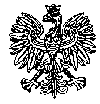 KOMENDA  WOJEWÓDZKA  POLICJIz siedzibą w RadomiuSekcja Zamówień Publicznych	ul. 11 Listopada 37/59,      26-600 Radomtel. 47 701 31 03		tel. 47 701 20 07    Radom, dnia 11.01.2023r.    Egz. poj.ZP – 105 /23								 WYKONAWCYInformacja o unieważnieniu postępowania dotyczy postępowania o udzielenie zamówienia publicznego ogłoszonego na dostawy
prowadzonego w trybie podstawowym bez możliwości prowadzenia negocjacji, na podstawie art. 275 pkt 1 ustawy z dnia 11 września 2019r. Prawo zamówień publicznych ( Dz. U. z 2022 r., poz. 1710 ze zm.) zwana dalej ustawą Pzp, w przedmiocie zamówienia:„Zakup i dostawa oleju napędowego ON do niestacjonarnego zbiornika typu FUELMASTER usytuowanego w Płocku”
 Nr sprawy 85 /22 Nr wewnętrzny postępowania 85 /22 ( ID 711067 )Nr ogłoszenia o zamówieniu w BZP: 2022/BZP 00526750/01 z dnia 30.12.2022 rokuZamawiający - Komenda Wojewódzka Policji z siedzibą w Radomiu, działając na podstawie art. 260  ust. 1 i 2 ustawy z dnia 11 września 2019r. Prawo zamówień publicznych ( Dz. U. z 2022 poz. 1710 ze zm. ) zawiadamia, że postępowanie zostało unieważnione:Uzasadnienie prawne: 	art. 255 pkt. 1 ustawy Prawo zamówień publicznych z dnia 11 września 2019 r. ( Dz. U. z 2022r., poz. 1710 z późn. zm.) Uzasadnienie faktyczne: 	Zamawiający unieważnia postępowanie o udzielenie zamówienia, gdyż nie złożono żadnej oferty. Z poważaniem        wz SPECJALISTA                                                                                                                                                                                                        	            Sekcji Zamówień Publicznych                                                                                                        KWP z siedzibą w Radomiu                                                                                          / - / Ewa Piasta-Grzegorczyk	Informację o unieważnieniu postępowania udostępniono na stronie internetowej prowadzonego postępowania pod adresem: https://platformazakupowa.pl/pn/kwp_radom w dniu 11.01.2023 r.Wyk. egz. poj.  Opracowała: A.S.